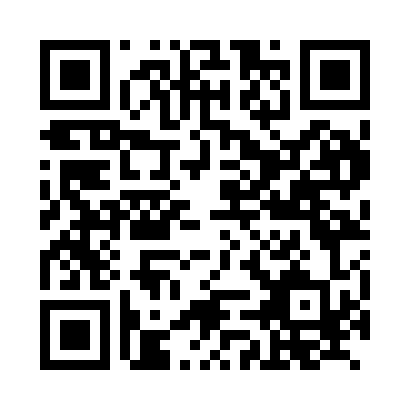 Prayer times for Bairoda, GermanyWed 1 May 2024 - Fri 31 May 2024High Latitude Method: Angle Based RulePrayer Calculation Method: Muslim World LeagueAsar Calculation Method: ShafiPrayer times provided by https://www.salahtimes.comDateDayFajrSunriseDhuhrAsrMaghribIsha1Wed3:275:521:165:188:4010:552Thu3:245:501:155:198:4210:583Fri3:205:481:155:198:4311:014Sat3:175:461:155:208:4511:045Sun3:135:451:155:208:4711:076Mon3:105:431:155:218:4811:107Tue3:065:411:155:228:5011:138Wed3:035:401:155:228:5111:169Thu3:005:381:155:238:5311:1910Fri3:005:361:155:238:5411:2211Sat2:595:351:155:248:5611:2312Sun2:585:331:155:258:5711:2313Mon2:585:321:155:258:5911:2414Tue2:575:301:155:269:0011:2515Wed2:575:291:155:269:0211:2516Thu2:565:271:155:279:0311:2617Fri2:565:261:155:279:0411:2718Sat2:555:251:155:289:0611:2719Sun2:555:231:155:299:0711:2820Mon2:545:221:155:299:0911:2821Tue2:545:211:155:309:1011:2922Wed2:535:201:155:309:1111:3023Thu2:535:191:155:319:1311:3024Fri2:525:181:155:319:1411:3125Sat2:525:161:165:329:1511:3226Sun2:525:151:165:329:1611:3227Mon2:515:141:165:339:1811:3328Tue2:515:141:165:339:1911:3329Wed2:515:131:165:349:2011:3430Thu2:515:121:165:349:2111:3431Fri2:505:111:165:359:2211:35